勇救落水者的快递小哥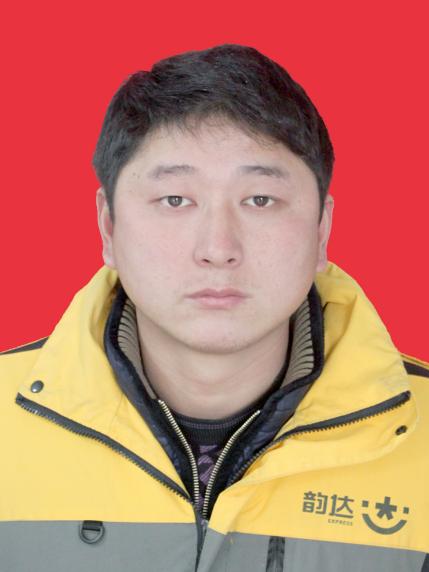 杨清，当涂县韵达快递业务员。老人张仁华不慎落水时，他奋不顾身救起落水老人。2017年7月27日傍晚7点钟左右，家住当涂县玉带河附近的老人张仁华又像往常一样提着水桶去玉带河打水，谁知水泥檐上有青苔，老人脚底一滑，身子向右一倾，掉到水里去了。发现张仁华落水，杨清立即跳到水里并伸出一只有力的手抓住了她，并救她上岸。把老人救上岸后，杨清才发现右膝盖被石头划破一个大口子，鲜血直流。事后有同事问杨清，“你当时跳到水里时，可想过自己的生命安全。”杨清毫不犹豫地告诉同事：“我不能看着别人落水见死不救呀！”